Number Talks K-2+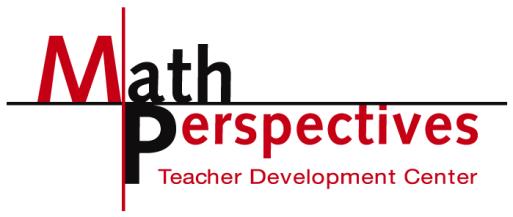 June 27, 2024—Online CourseYou will not need to purchase a new copy of “Number Talks in the Primary Classroom” if you already have the book.Number Talks course					$99.00	“Number Talks in the Primary Classroom” (REQUIRED)	please order from Didax	By Kathy Richardson and Sue Dolphin		IF YOU DO NOT OWN A COPY OF THE REQUIRED TEXT (above); PLEASE PURCHASE IT THROUGH OUR DISTRIBUTOR, DIDAX. LOCATED IN ROWLEY, MA; IN TIME TO HAVE IT FOR THE COURSE. YOU CAN PURCHASE THE BOOK AT WWW.DIDAX.COM PARTICIPANT REGISTRATION FORMParticipant Information:PaYMENT Information:
  Check or Money Order: Make payable to Math Perspectives.
  Credit Card: Fill out authorization form included or call 360-715-2782.
  Purchase Order: Complete all PO information below and provide a copy of the PO with your completed application.
CREDIT CARD AUTHORIZATON FORMI, ____________________________________________, hereby authorize Math Perspectives to charge my credit card account in the amount of $________________ (including shipping and handling, and/or taxes, if applicable).By signing this form, I hereby authorize Math Perspectives to charge the credit card listed above for payment of fees, costs, and expenses. I certify that I am a person who is authorized to use this credit card.  I agree to abide by the terms and conditions set forth as a credit card holder.  I have read and understand Math Perspectives cancellation policy.
NUMBER TALKS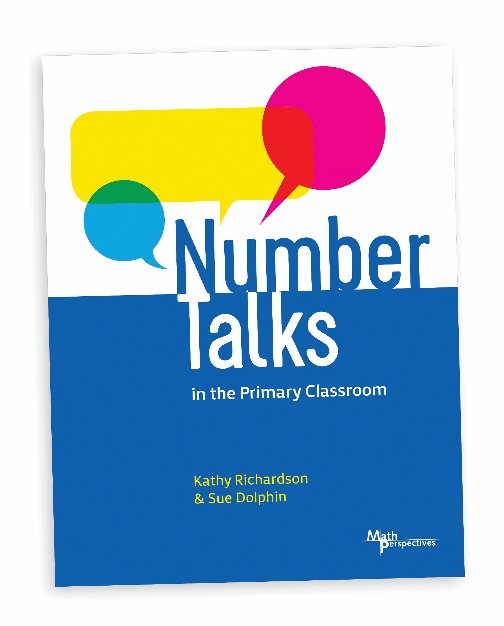 IN THE PRIMARY CLASSROOM
 By Kathy Richardson and Sue Dolphin
 During this one-day introduction course, teachers learn to help students acquire competence in computation using visual models and number relationships to build number sense and to develop numerically powerful strategies that make sense to students. Students work with numbers using strategies that are simple, yet meaningful and powerful. Teachers see these methods modeled as they observe children solving problems during Number Talks. Course time is also devoted to helping teachers strengthen their own understanding of mathematics.IF YOU DO NOT OWN A COPY OF THE REQUIRED TEXT (above); PLEASE PURCHASE IT THROUGH OUR DISTRIBUTOR, DIDAX. LOCATED IN ROWLEY, MA; IN TIME TO HAVE IT FOR THE COURSE. YOU CAN PURCHASE THE BOOK AT WWW.DIDAX.COM
How to register:  Please use one registration form for each participant; Registration fee or Purchase order must accompany your registration form. Mail, fax or email your completed form with payment to:
Mail: Math Perspectives, P.O. Box 29418, Bellingham, WA 98228 Email: with Subject line “Online Number Talks Course” to erin@mathperspectives.comYou will be sent a confirmation email or letter when your completed registration is received. Sessions are filled on first-come, first-served basis. Limited space is available.NameDistrict/SchoolTitle/Grade LevelHome Mailing AddressCity, State/Province, Zip/Postal codeCity, State/Province, Zip/Postal codeWork phoneHome phoneCell phoneSchool email  Home email  Please check  preferred email for Course correspondence.Would you like to receive our Q&A eNewsletter by Kathy Richardson and other course emails?  Yes   No Please check  preferred email for Course correspondence.Would you like to receive our Q&A eNewsletter by Kathy Richardson and other course emails?  Yes   No Please check  preferred email for Course correspondence.Would you like to receive our Q&A eNewsletter by Kathy Richardson and other course emails?  Yes   No PO NumberTotal Registrants on POInstitutionBilling Contact/TitleBilling Contact/TitleBilling AddressCity/State/ZipCity/State/ZipBilling PhoneBilling FaxBilling FaxCancellation Policy If you must cancel, a substitute participant is always welcomed. A full refund will be made if written cancellation is received at least 10 days before the first day of the session. If written cancellation is received less than 10 days prior to the session, a processing fee of $50.00 per participant will be charged. Participants who have not provided written cancellation according to this policy and do not attend the course forfeit their entire registration.Cancellation Policy If you must cancel, a substitute participant is always welcomed. A full refund will be made if written cancellation is received at least 10 days before the first day of the session. If written cancellation is received less than 10 days prior to the session, a processing fee of $50.00 per participant will be charged. Participants who have not provided written cancellation according to this policy and do not attend the course forfeit their entire registration.Cancellation Policy If you must cancel, a substitute participant is always welcomed. A full refund will be made if written cancellation is received at least 10 days before the first day of the session. If written cancellation is received less than 10 days prior to the session, a processing fee of $50.00 per participant will be charged. Participants who have not provided written cancellation according to this policy and do not attend the course forfeit their entire registration.
Instructions:  Please complete all credit card billing information; print legibly using dark ink.Submit via mail to or call:Math Perspectives, P.O. Box 29418, Bellingham, WA 98228      Call 360-715-2782Type of card:    VISA   MastercardType of card:    VISA   MastercardCredit Card numberExpiration dateCVC codeName as it appears on cardCard Billing AddressCity, State/Province, Zip/Postal codeCity, State/Province, Zip/Postal codeContact PhoneContact EmailSignaturePrinted NameDate